ПРАВИТЕЛЬСТВО РЕСПУБЛИКИ ТЫВА
РАСПОРЯЖЕНИЕТЫВА РЕСПУБЛИКАНЫӉ ЧАЗАА
АЙТЫЫШКЫНот 5 октября 2022 г. № 550-рг. КызылОб утверждении перечня сфер экономической деятельности, в которых осуществляет деятельность субъект малого и среднего предпринимательства – получатель субсидии субъектам малого и среднего предпринимательства в целях повышения устойчивости экономикиВ рамках реализации мероприятий государственной программы Республики Тыва «Развитие малого и среднего предпринимательства в Республике Тыва на    2022-2024 годы», утвержденной постановлением Правительства Республики Тыва    от 24 ноября 2021 г. № 625:1. Утвердить прилагаемый перечень сфер экономической деятельности, в             которых осуществляет деятельность субъект малого и среднего предпринимательства – получатель субсидии субъектам малого и среднего предпринимательства в целях повышения устойчивости экономики.2. Разместить настоящее распоряжение на официальном сайте Республики Тыва в информационно-телекоммуникационной сети «Интернет».   Исполняющий обязанности     заместителя Председателя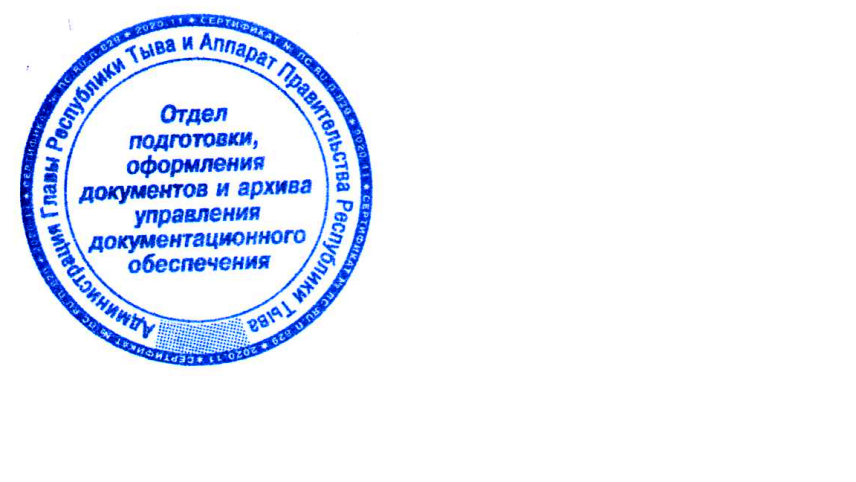 Правительства Республики Тыва                                                                      В. ДонскихУтвержденраспоряжением ПравительстваРеспублики Тываот 5 октября 2022 г. № 550-рП Е Р Е Ч Е Н Ьсфер экономической деятельности, в которых осуществляет деятельность субъект малого и среднего предпринимательства – получатель субсидии субъектам малого и среднего предпринимательства в целях повышенияустойчивости экономикиНаименование сферы экономической деятельностиКод ОКВЭДПроизводство текстильных изделийвесь ОКВЭД 13Производство одеждывесь ОКВЭД 14Производство кожи и изделий из коживесь ОКВЭД 15Обработка древесины и производство изделий из дерева и пробки, кроме мебели, производство изделий из соломки и материалов для плетениявесь ОКВЭД 16Производство бумаги и бумажных изделийвесь ОКВЭД 17Производство химических веществ и химических продуктоввесь ОКВЭД 20 
за исключением 20.51, 20.53, 20.59.2, 20.59.6, 20.14.1Производство лекарственных средств и материалов, применяемых в медицинских целяхвесь ОКВЭД 21Производство резиновых и пластмассовых изделийвесь ОКВЭД 22Производство прочей неметаллической минеральной продукциивесь ОКВЭД 23Производство металлургическоевесь ОКВЭД 24 
за исключением 24.46Производство готовых металлических изделий, кроме машин и оборудованиявесь ОКВЭД 25Производство компьютеров, электронных и оптических изделийвесь ОКВЭД 26Производство электрического оборудованиявесь ОКВЭД 27Производство машин и оборудования, не включенных в другие группировкивесь ОКВЭД 28Производство автотранспортных средств, прицепов и полуприцеповвесь ОКВЭД 29Производство прочих транспортных средств и оборудованиявесь ОКВЭД 30Производство мебеливесь ОКВЭД 31Производство прочих готовых изделийвесь ОКВЭД 32Торговля розничная, кроме торговли автотранспортными средствами и мотоцикламивесь ОКВЭД 47за исключением47.25.1, 47.25.11, 47.25.12, 47.26, 47.3, 47.4, 47.5, 47.6, 47.7, 47.9, 47.8